Tegn dit dyr til dyre-passet så detaljeret som muligt. De andre tomme felter udfylder I hjemme i klassen.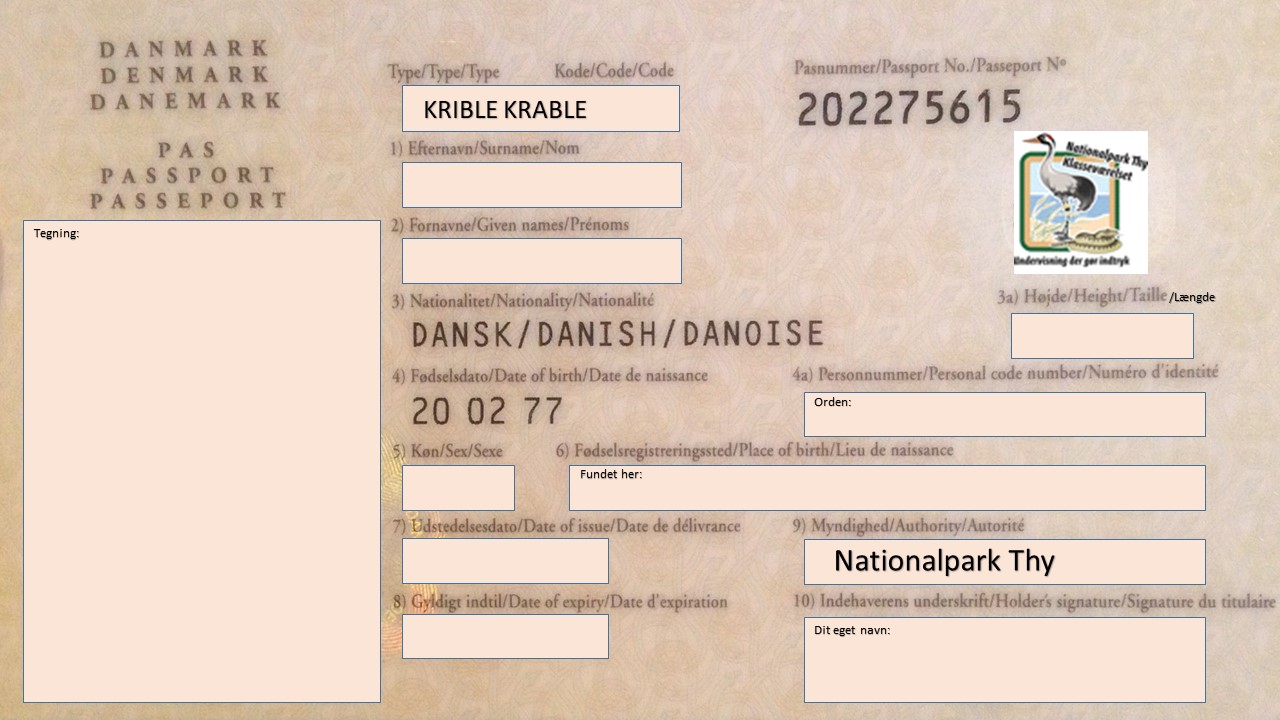 